             ¼mPp f”k{kk foHkkx ls ekU;rk izkIr ,oa ia- jfo”kadj 'kqDy fo”ofo|ky; ls LFkk;h lac/n½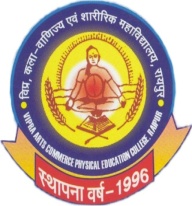 foiz dyk okf.kT; ,oa 'kkjhfjd f”k{kk egkfo|ky;fo’ofo|ky; ifjlj ds cktw ]Mwej rkykc ]jk;iqj ¼N-x-½E-Mail vipracollege1996@gmail.comVisit on- www.vipracollege.orgiath;u dza-&17951                                                                   Phone No. 9406082000okf"kZd dSysaMj 2021&22fo'ks"k%& leLr dk;ZØe vi-12%30 cts foiz egk- ¼ia- jfo- fo- ifjlj-½ fLFkRk lHkkxkj@ØhM+kxau esa gksaxsA 1 izfr;ksfxrk ls iwoZ lHkh foHkkx ,d fnu iwoZ vi- 01%00 cts varZd{kk izfr;ksfxrk ds vk/kkj ij vfuok;Z :i ls Vhe dk xBu dj vk;kstd izdks"B dks lwph izsf"kr dj nsosaA 2 vk;kstd foHkkx@izdks"B dk;ZØe dh lwpuk 03 fnuksa iwoZ mijksDr ds vfrfjDr lHkh Nk=&Nk=kvksa dks izlkfjr djsaAizkpk;Zekgfnukadfnolxfrfof/k@dk;ZØevk;kstd foHkkx@izdks"BtwykbZ 2116 ls 30Ikzos”k izfØ;kIkzos”k lfefr26@07@21dkWyst dkmafly ehfVaxvxLr 01 ls 16Ikzos”k izfØ;k dqyifr ds vuqeksnu ls izos”kIkzos”k lfefr15 vxLrjfookj Lora=rk fnol lekjksg 'kkjhfjd f'k{kk foHkkx21@08@21o`{kkjksi.k dk;ZØe izFke ;wfuV ijh{kkleLr foHkkx]ijh{kk lfefr24@08@21eaxyokjegkfo|ky; LFkkiuk fnolleLr foHkkx26@08@21Xkq:okjEkfgyk lekurk fnolleLr foHkkx28@08@21“kfuokj cSMfeaVu izfr;ksfxrkØhM+k lfefr30@08@21dkWyst dkmafly ehfVaxflracj01@09@21cq/kokj ;wfuV ijh{kkijh{kk lfefr03@09@21“kqØokjckLdsV ckWy izfr;ksfxrkØhM+k lfefr06@09@21lkseokjf”k{kd fnol lekjksgf”k{kk foHkkx14@09@21eaxyokjjkT; Lrjh; dfo lEesyu@fgUnh fnolleLr foHkkx21 ls 30Nk=la?k xBu o “kiFk xzg.kNk=la?k lfefr24@09@21“kqØokj,u-,l-,l- fnolleLr foHkkx25@09@21“kfuokjizFke l= ijh{kkijh{kk lfefr27@09@21lkseokjdkWyst dkmafly cSBd29@09@21cq/kokj jk’Vªh; [ksy fnol'kk-f”k{kk foHkkxvDVwcj02@10@21“kfuokjXkak/kh t;arhleLr foHkkx05@10@21eaxyokjdEI;wVj@okf.kT; vfrfFk O;k[;kudEI;wVj@okf.kT; foHkkx07@10@21xq:okjO;k[;kuCkkfydk leL;k fuokj.k 09@10@21“kfuokjbaQksZes'ku dE;wfuds'ku ij O;k[;kuvkbZ- lh- Vh- izdks"B14 ls 16 n”kgjk vodk”k25@10@21lkseokjdkWyst dkmafly ehfVaxleLr foHkkx26@10@21eaxyokjf'k{kk@'kk-f”k{kk vfrfFk O;k[;ku@,dy u`R; izfr;ksfxrkf'k{kk@'kk-f”k{kk foHkkx@daI;wVj foHkkxuoacj01@11@21lkseokjjkT; LFkkiuk fnolIkjh{kk lfefr04 ls 07nhikoyh vodk”k,aVh jSfxax izdks"B08@11@21lkseokj,aVh jSfxax ij O;k[;ku,aVh jsfxax izdks’B13@11@21“kfuokj,dy vfHku;@leqg vfHku;okf.kT; foHkkx20@11@21“kfuokjvkuan esykf'k{kk foHkkx23@11@21eaxyokjf}rh; l= ijh{kkIkjh{kk lfefr29@11@21lkseokjdkWyst dkmafly ehfVaxfnlacj01@12@21Ckq/kokjfo”o ,M~l fnol@QqVckWy ¼efgyk½ izfr;ksfxrk,u-,l-,l-@ØhM+k lfefr04@12@20“kfuokjjaxksyh izfr;ksfxrkfp=dyk izfr;ksfxrk esganh izfr;ksfxrkCkkfydk leL;k fuokj.k lfefr,aVh jSfxax lfefrdaI;wVj foHkkx18@12@21“kfuokj,dy o lewg xkuOkkn fookn izfr;ksfxrk f'k{kk foHkkxokf.kT; foHkkx20@12@21lkseokj,yqeuh cSBdf'k{kk foHkkx21@12@21Eakxyokjf”k{kd vfHkHkkod cSBd23 ls 25“khrdkyhu vodk”k27@12@21lkseokjdkWyst dkmafly ehfVax31@12@21“kqØokj f”kfoj ,u-,l-,l-,u-,l-,l-}kjkTkuojh 2022 03@01@22lkseokj iq:Ldkj forj.k Okkf.kT; foHkkx07@01@22 ls 11@01@22Ekfgyk fØdsV izfr;ksfxrkØhM+k lfefr	12@01@22Ckq/kokjfoosdkuan t;arh,u-,l-,l-}kjk21 ls 31iwoZ okf’kZd ijh{kkijh{kk lfefr26@01@22Ckq/kokjx.kra= fnol“kk-f”k{kk foHkkx27@01@2229@01@22Xkq:okj“kfuokjbaVjus”kuy oschukj ¼vkWuykbZu½ubZ rkyhe odZ”kki ¼vkWuykbZu½Okkf.kT; foHkkxf'k{kk foHkkx31@01@22dkWyst dkmafly cSBd Qjojh 202216 ls Okkf’kZd izk;ksfxd ijh{kkijh{kk lfefr25 ls 28vafre QhM cSdQhM cSd lsy28@02@22lkseokj foKku fnolfoKku foHkkxekpZ 202201 ls ---------Okkf’kZd ijh{kkvizsy 06@04@22 ls 08@04@22jk’Vªh; dk;Z”kkyk;ksx foHkkx07@04@22Xkq:okjLokLF; fnolleLr foHkkx 22@04@22“kqØokjIk`Foh fnolleLr foHkkx ebZ07@05@22“kfuokjfo”o [ksy fnol“kk-f”k{kk foHkkx31@05@22eaxyokj,aVh rack[kw fnolleLr foHkkx Tkwu 05@06@22jfookjfo”o Ik;kZoj.k fnolleLr foHkkx 15@06@22 ls 17@06@22jk’Vªh; lsehukjf”k{kk foHkkx20@06@22 ls 22@06@22jk’Vªh; lsehukjdEI;wVj foHkkx21@06@22eaxyokjvarjkZ’Vªh; ;ksx fnol28@06@22 ls 30@06@22jk’Vªh; lsehukj“kk-f”k{kk foHkkx